实验室安全检查通报北京建筑大学 国有资产与实验室管理处        〔2024〕第4期，总第63期检查时间：2024年2月6至7日检查范围：建筑学院、土木学院、环能学院、电信学院、测绘学院、机电学院、理学院检查内容：实验室室内环境、用电安全、危化品存储、实验气体、仪器设备规范操作、登记台账管理等检查人员：焦驰宇、杨赛、赵子彦、郭婕各二级单位：为确保学校寒假期间实验室安全稳定运行，营造安全有效、秩序良好的实验室环境，2月6至7日，国资处对两校区实验室，重点是寒假期间开放实验室，进行了全面安全检查，并对上期存在的问题隐患进行了复查（均已整改）。现针对本次检查发现的共性问题提出整改建议，并对22项新增安全隐患进行通报。请相关二级单位高度重视，及时完成隐患整改工作。一、共性问题此次检查发现的隐患主要包括开放实验室未报备或未锁房门、危废处置不当、遮挡观察窗等，其中4个学院涉及开放实验室未报备或未锁房门的问题。另外，各学院普遍存在部分假期停用实验室未张贴封条的情况。春节期间在校师生人数少，为确保实验室安全，建议各单位在春节前再次对实验室进行一次全面自查，确保关好水电、锁好房门，切实把假期实验室安全管理工作抓实抓细。二、主要问题隐患详见附件2。附件：1. 实验室安全检查房间明细 2. 实验室安全检查主要问题隐患国有资产与实验室管理处                           2024年2月7日附件1实验室安全检查房间明细 附件2实验室安全检查主要问题隐患序号校区学院楼宇房间号1西城建筑图书馆楼实验室2西城建筑教4楼实验室3西城建筑实验7号楼4西城土木实验1号楼1075西城环能实验1号楼3126西城环能实验2号楼3057西城环能实验2号楼3128西城环能实甲2号楼1029西城机电实验4号楼10410西城机电实验甲4号楼10511大兴土木岩土楼实验室12大兴土木大型多功能振动台阵实验室13大兴土木建材楼实验室14大兴土木学E楼地下一层实验室15大兴环能学B楼实验室16大兴环能雨水楼实验室17大兴环能基C20118大兴环能基C20519大兴机电学C楼实验室20大兴理学院基C13321大兴测绘学F11322大兴测绘学F21723大兴测绘学F421序号校区学院楼宇房间号隐患整改情况隐患照片1西城环能实验1312未悬挂实验室安全信息牌整改中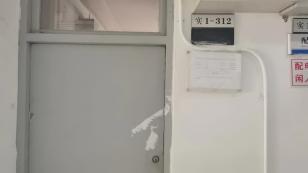 2西城环能实验2314未悬挂实验室安全信息牌整改中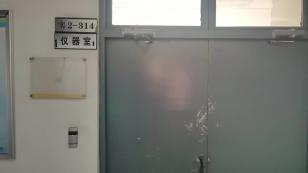 3西城环能实验甲2102遮挡观察窗整改中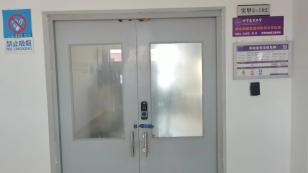 4大兴土木岩土楼302未报备假期开放实验室或未锁房门整改中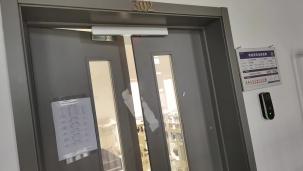 5大兴环能学B128未报备假期开放实验室或未锁房门整改中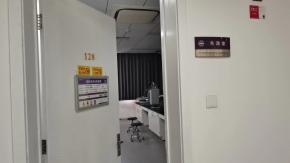 6大兴环能学B132废液未放置在托盘上整改中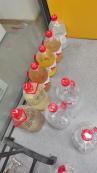 7大兴环能学B1321.未安装气瓶帽2.气瓶标识错误整改中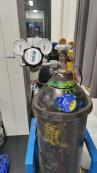 8大兴环能学B132危险化学品未放入药品柜整改中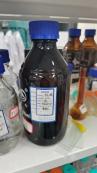 9大兴环能学B140未报备假期开放实验室整改中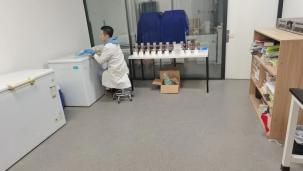 10大兴环能学B334废液未放置在托盘上整改中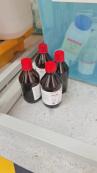 11大兴环能学B429未报备假期开放实验室或未锁房门整改中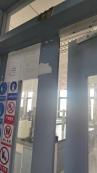 12大兴环能学B4801、未按规定分类存放废液和固废。2、针头未放入利器盒整改中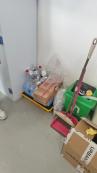 13大兴环能学B481未报备假期开放实验室整改中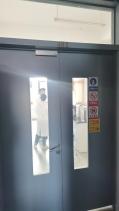 14大兴环能学BB121未报备假期开放实验室或未锁房门整改中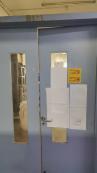 15大兴环能学BB122实验人员未按规定穿着实验服整改中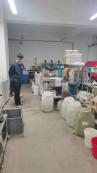 16大兴环能学BB122应急药品未按规定放置整改中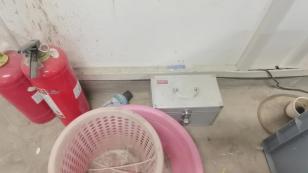 17大兴机电学C116未报备假期开放实验室已整改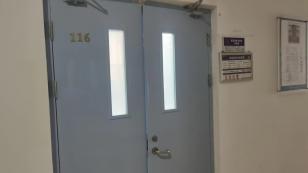 18大兴机电学C305未锁好房门已整改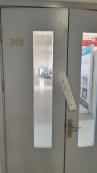 19大兴机电学C313遮挡观察窗已整改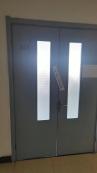 20大兴电信学D318缺失实验室信息牌整改中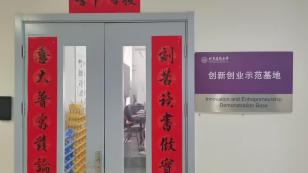 21大兴测绘学F421未报备假期开放实验室（过期）或未锁房门整改中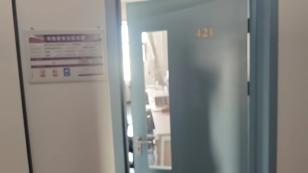 22大兴测绘学F421存放啤酒整改中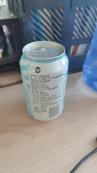 